RENCANA PELAKSANAAN PEMBELAJARAN(RPP) Kode / Nama Mata Kuliah			:    PAK 5125/				PENGANTAR ASUHAN KEBIDANAN	Revisi ke 		:- Satuan Kredit Semester			:    2 SKS						Tgl revisi  		:-Jml Jam kuliah dalam seminggu  	:    200 menit					Tgl mulai berlaku  	:-	 Jml Jam kegiatan laboratorium    :   	Penyusun 		:Ulva Hari Andini, S.Tr.Keb., M.KesDeskripsi Mata kuliah	:   Mata kuliah ini adalah mata kuliah pengantar yang setelah menyelesaikan mata kuliah ini mahasiswa akan mampu mengindentifikasikan dan menjelaskan adaptasi fisiologi dan psikologi yang berkaitan dengan kehamilan, persalinan, pasca persalinan dan menyusui, dan bayi baru lahir. Bahan kajian pada masa kuliah ini adalah tentang konsep umum kehamilan, persalinan, pasca persalinan dan BBL, perubahan dan adaptasi fisiologi pada kehamilan, persalinan, pasca persalinan dan bayi baru lahir serta tentang perubahan dan adaptasi psikologi pada kehamilan, persalinan, pasca persalinan dan bayi baru lahir. Komposisi Penilaian	:Bentuk PenilaianTes TertulisTes LisanDaftar Referensi 	Varney’s Midwifery, 2007, Buku Ajar Asuhan Kebidanan Saefudin Abdul Bari, 2001, Buku Acuan Nasional Maternal dan NeonatalPusdiknakes, WHO, JHPIEGO, 2001, Buku II Askeb pada ibu intrapartum, WHO, 2001, Panduan Praktis Maternal dan Noenatal.Ida Bagus Gede Manuaba, 2002, Kebidanan dan Peny. Kandungan dan Keluarga Berencana untuk Pendidikan BidanPusdiknakes, WHO, JHPIEGO, 2008, Panduan Pengajaran Asuhan KebidananPerte-muan ke :Capaiaan Kompetensi IndikatorTujuan PembelajaranMateriPembela-jaranMetodePembela-jaranAktifitas PembelajaranMedia/Sumber Belajar1-3Mahasiswa mampu memahami konsep umum kehamilanmemahami konsep umum kehamilanMahasiswa Dapat Memahami konsep umum kehamilanPenjelasan Kontrak kuliahKonsep umum kehamilanPengertian KehamilanTujuan Asuhan KehamilanStandart Asuhan KehamilanRefokusing asuhan kehamilanTipe pelayanan asuhan kehamilanHak-hak wanita hamilTenaga prosefional asuhan kehamilanPeran dan tanggung jawab bidan dalam asuhan kehamilanIssue terkini dalam asuhan kehamilanDiscovery learning (DL)Project Based Learning (PjBL)PendahuluanMenjelaskan cakupan materi pertemuan ke 1-3Menjelaskan Capaian kompetensi pertemuan ke 1-3PenyajianMenjelaskan pengertian dan konsep umum kehamilanPenutupMemberi tugas kepada mahasiswa untuk dikerjakan di rumah.Menginformasikan materi pertemuan selanjutnya.Power Point, 4Mahasiswa mampu memahami konsep umum kehamilanMemahami konsep umum kehamilan     Mahasiswa mampu memahami konsep umum kehamilanTanda-tanda kehamilanTanda mungkin kehamilanTanda tidak pasti kehamilanTanda pasti kehamilanDiscovery learning (DL)Project Based Learning (PjBL)Small Group Discussion (SGD)PendahuluanMenjelaskan cakupan materi pertemuan ke 4Menjelaskan Capaian kompetensi pertemuan ke 4PenyajianTanda-tanda mungkin kehamilanTanda tidaj pasti kehamilanTanda pasti kehamilanPenutupMemberi tugas kepada mahasiswa untuk dikerjakan di rumah.Menginformasikan materi pertemuan selanjutnyaPower Point,5Mahasiswa mampu memahami perubahan dan adaptasi fisiologis dan psikologis dalam kehamilanmemahami perubahan dan adaptasi fisiologis dan psikologis dalam kehamilanMahasiswa dapat memahami perubahan dan adaptasi fisiologis dan psikologis dalam kehamilanPerubahan dan adaptasi fisiologis dan psikologis dalam kehamilanTrimester ITrimester IITrimester III Discovery learning (DL)Problem Based Learning (PBL)Collaborative LearningPendahuluanMenjelaskan cakupan materi pertemuan ke 5Menjelaskan Capaian kompetensi pertemuan ke 5PenyajianMenjelaskan perubahan. dan adaptasi fisiologis dan psikologis dalam kehamilanPenutupMemberi tugas kepada mahasiswa untuk dikerjakan di rumah.Menginformasikan materi pertemuan selanjutnyaPower Point, 6-7Mahasiswa mampu memahami konsep umum persalinanmemahami konsep umum persalinanMahasiswa mampu memahami konsep umum persalinanKonsep Umum PersalinanPengertian PersalinanTujuan Asuhan PersalinanJenis-jenis PersalinanMulainya persalinanTanda-tanda persalinanTehapan persalinanFase-fase persalinanDiscovery learning (DL)Project Based Learning (PjBL)Small Group Discussion (SGD)PendahuluanMenjelaskan cakupan materi pertemuan ke 6-7Menjelaskan Capaian kompetensi pertemuan ke 6-7PenyajianMenjelaskan konsep umum persalinanPenutupMemberi tugas kepada mahasiswa untuk dikerjakan di rumah.Menginformasikan materi pertemuan selanjutnyaPower Point, 8Mahasiswa mampu memahami perubahan dan adaptasi fisiologis dan psikologis pada persalinanmemahami perubahan dan adaptasi fisiologis dan psikologis pada persalinanMahasiswa mampu memahami perubahan dan adaptasi fisiologis dan psikologis pada persalinanperubahan dan adaptasi fisiologis dan psikologis pada persalinanKala IKala IIKala IIIKala IVDiscovery learning (DL)Project Based Learning (PjBL)Small Group Discussion (SGD)PendahuluanMenjelaskan cakupan materi pertemuan ke 8Menjelaskan Capaian kompetensi pertemuan ke 8PenyajianPerubahan dan adaptasi fisiologis dan psikologis persalinanPenutupMemberi tugas kepada mahasiswa untuk dikerjakan di rumah.Menginformasikan materi pertemuan selanjutnyaPower Point, 9-10Mahasiswa mampu memahami konsep umum Pasca Persalinanmemahami konsep umum Pasca PersalinanMahasiswa mampu memahami konsep umum Pasca PersalinanKonsep Umum Pasca PersalinanPengertian Pasca PersalinanTujuan asuhan Pasca PersalinanTahapan masa Pasca PersalinanJadwal pemeriksaan Pasca PersalinanKebijakan pemerintah dalam asuhan Pasca PersalinanDiscovery learning (DL)Project Based Learning (PjBL)Small Group Discussion (SGD)PendahuluanMenjelaskan cakupan materi pertemuan ke 9-10Menjelaskan Capaian kompetensi pertemuan ke 9-10PenyajianMenjelaskan konsep umu persalinanPenutupMemberi tugas kepada mahasiswa untuk dikerjakan di rumah.Menginformasikan materi pertemuan selanjutnyaPower Point, 11-12Mahasiswa mampu memahami perubahan dan adaptasi fisiologi dan psikologis pasca persalinanmemahami perubahan dan adaptasi fisiologi dan psikologis pasca persalinanMahasiswa mampu memahami perubahan dan adaptasi fisiologi dan psikologis pasca persalinanperubahan dan adaptasi fisiologi dan psikologis pasca persalinanPerubahan sistem reproduksi (uterus, vagina, perineum)Perubahan sistem pencernaanPerubahan sistem perkemihanPerubahan sistem endokrinPerubahan tanda-tanda vitalPerubahan sistem kardiovaskulerPerubahan sistem hematologiDiscovery learning (DL)Project Based Learning (PjBLSmall Group Discussion (SGD)PendahuluanMenjelaskan cakupan materi pertemuan ke 11-12Menjelaskan Capaian kompetensi pertemuan ke 11-12PenyajianMenjelaskan perubahan dan adaptasi fisiologis pasca persalinanPenutupMemberi tugas kepada mahasiswa untuk dikerjakan di rumah.Menginformasikan materi pertemuan selanjutnyaPower Point13Mahasiswa mampu memahami perubahan dan adaptasi psikologis pasca persalinanmemahami perubahan dan adaptasi psikologis pasca persalinanMahasiswa mampu memahami perubahan dan adaptasi psikologis pasca persalinanperubahan dan adaptasi psikologis pasca persalinanPost Partum BluesDepresiKesedihanDuka CitaDiscovery learning (DL)Project Based Learning (PjBL)Small Group Discussion (SGD)PendahuluanMenjelaskan cakupan materi pertemuan ke 13Menjelaskan Capaian kompetensi pertemuan ke 13PenyajianMenjelaskan perubahan dana daptasi psikologis pasca persalinanPenutupMemberi tugas kepada mahasiswa untuk dikerjakan di rumah.Menginformasikan materi pertemuan selanjutnyaPower Point14Mahasiswa mampu memahami konsep umum bayi baru lahirmemahami konsep umum bayi baru lahirMahasiswa mampu memahami konsep umum bayi baru lahirKonsep Umum Bayi Baru LahirPengertian Bayi Baru LahirTujuan asuhan Bayi Baru LahirJadwal pemeriksaan Bayi Baru LahirProgram pemerintah Bayi Baru LahirDiscovery learning (DL)Project Based Learning (PjBL)Small Group Discussion (SGD)PendahuluanMenjelaskan cakupan materi pertemuan ke 14Menjelaskan Capaian kompetensi pertemuan ke 14PenyajianMenjelaskan konsep umu bayi baru lahirPenutupMemberi tugas kepada mahasiswa untuk dikerjakan di rumah.Menginformasikan materi pertemuan selanjutnyaPower Point15Mahasiswa memahami perubahan dan adaptasi fisiologi bayi baru lahirmemahami perubahan dan adaptasi fisiologi bayi baru lahirMahasiswa memahami perubahan dan adaptasi fisiologi bayi baru lahirPerubahan dan adaptasi fisiologi bayi baru lahirSistem kerdiovaskulerSistem pernafasanTermoregulasiSistem pencernaanSistem imunologiDiscovery learning (DL)Project Based Learning (PjBL)Small Group Discussion (SGD)PendahuluanMenjelaskan cakupan materi pertemuan ke 15Menjelaskan Capaian kompetensi pertemuan ke 15PenyajianMenjelaskan perubahan dan adaptasi fisiologis BBLPenutupMemberi tugas kepada mahasiswa untuk dikerjakan di rumah.Menginformasikan materi pertemuan selanjutnyaPower Point16Mahasiswa memahami perubahan dan adaptasi psikologi bayi baru lahir dan memahami konsep tentang respon orang tua terhadap  bayi baru lahirmemahami perubahan dan adaptasi psikologi bayi baru lahir dan memahami konsep tentang respon orang tua terhadap  bayi baru lahirMahasiswa memahami perubahan dan adaptasi psikologi bayi baru lahir dan memahami konsep tentang respon orang tua terhadap  bayi baru lahirTentang respon orang tua terhadap  bayi baru lahirBounding attachmentRespon ayah dan keluarga terhadap ibu dan bayi baru lahirSibling rivalryDiscovery learning (DL)Project Based Learning (PjBL)Small Group Discussion (SGD)PendahuluanMenjelaskan cakupan materi pertemuan ke 16Menjelaskan Capaian kompetensi pertemuan ke 16PenyajianMenjelaskan tentang respon orang tua terhadap BBLPenutupMemberi tugas kepada mahasiswa untuk dikerjakan di rumah.Menginformasikan materi pertemuan selanjutnyaPower PointAspek PenilaianProsentaseUjian Akhir Semester35   %Ujian Tengah Semester25  %Tugas Mandiri20  %Partisipasi Mahasiswa10  %Sikap10   %Total100 %Disusun oleh :Diperiksa oleh :Disahkan oleh :Dosen PengampuUlva Hari Andini, S.Tr.Keb., M.Kes Ketua Program StudiAyik Nikmatul Laili, S.S.T.Keb., M.KesFakultas Ilmu Kesehatan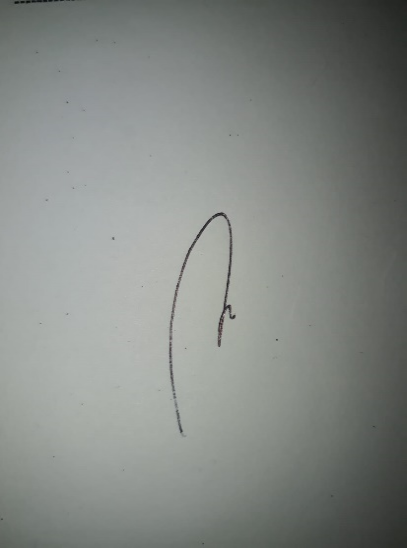 Wakil DekanEko Prabowo, S.Kep, Ns, M.Kes